MY  BIFILAR  COMMON  MODE  CHOKES											WØLEV     25 Jan, 2021       						MATERIAL and CONSTRUCTION           31           31(GRN)          31           43 (GRN)        73           43 (BRN)        31	        31	           43             31                 31        	        2x2.4”        2x2.4”         5x2.4”        2x2.4”        2x2.4”         2x3”           1x2.4”       2x2.4”       2x3.0”       2x4.0”         2x2.4”             	          15t             13t	 14 t               13t             13t              10 t              12 t            18t             10t            22t               12t      	     #14strd       #14strd      #14strd      #12 strd      #14 strd     #10 strd    #14 sstrd   #12 solid   #12 solid   #12 solid   #12 solid		         										           Spaced       Spaced								           Windings  Windings	BAND						DM  LOSS (dB) / CM Res (Ω)160	     -0.07 dB    -0.06 dB        -0.12 dB      -0.06 dB    -0.07 dB     -0.07 dB    -0.03dB      -0.04 dB    -0.05 dB    -0.08 dB     -0.03 dB                       13.5 k        6.10 k            9.7k              1.5 k          7.0k            2.6 k           3.0k            15.0k          2.2 k          6.0 k           8.2 k75     	     -0.14 dB    -0.12 dB         -0.2 dB        -0.13 dB    -0.15 dB     -0.16 dB	-0.07 dB    -0.05 dB      -0.09 dB   -0.12 dB     -0.06 dB	       7.45 k         7.5 k	   4.3 k             3.8 k         11.6 k          4.7 k	    4.2 k          6.7 k            4.2 k        3.1 k           7.4 k40	      -0.38 dB   -0.36 dB         -0.6 dB        -0.37 dB     -0.43 dB    -0.48 dB	-0.15 dB    -0.11 dB       -0.26 dB   -0.25 dB     -0.17 dB		        3.98 k      4.60 k              2.4 k            11.1 k          5.2 k          7.1 k	   4.5 k          4.1 k              7.6 k        1.7 k           4.5 k30	      -1.0 dB     -0.98 dB         -1.2 dB         -1.0 dB       -1.0dB       -1.3 dB 	-0.57 dB     -0.29 dB       -0.76 dB   -0.50 dB	 -0.58 dB	        3.00 k      4.30 k              1.8 k            13.4 k          3.7 k           5.1 k	   4.4 k           3.5 k              8.0 k         1.8 k           3.6 k20                  -1.5 dB     -1.5 dB          -1.6 dB          -1.4 dB       -1.5 dB      -1.8 dB     	-1.0 dB        -0.33 dB       -1.1 dB     -0.49 dB	 -0.85 dB 	        2.30 k       3.7 k               1.4 k              8.1k           2.7 k           3.4 k	   4.1 k            2.9k              7.9 k         1.1 k            2.8k17	       -1.9 dB     -2.1dB           -1.7 dB           -2.1 dB      -1.9 dB      -2.4 dB	 -1.4 dB        -0.36 dB      -1.5 dB      -0.51 dB     -1.1 dB                         1.9 k         4.3 k              1.2 k               5.7 l            2.2 k          2.7 k  	   3.8 k             2.7 k            7.1 k	 980             2.4 k15                    -2.2 dB    -2.4 dB        -1.4 dB           -2.5 dB     -2.1 dB      -2.8 dB      -1.8 dB       -0.32 dB       -1.7 dB      -0.79 dB      -1.3 dB                          1.70 k       3.3 k            1.1 k               3.2 k         2.0 k          2.3 k	 3.5 k          2.6 k               4.8 k          856              2.2 k10	         -2.1 dB    -2.7 dB      -0.64 dB          -2.8 dB     -1.8 dB       -2.9 dB     -2.5 dB        -0.57 dB       -1.6 dB       -2.6 dB      -1.2 dB	          1.31 k      1.3 k            845                  3.4 k         1.6 k           1.4 k	3.0 k	      1.9 k             1.3 k           1.0 k          1.5 k 50	         -1.5 dB     -0.9 dB     -3.4 dB            -0.18 dB    -2.3 dB       -0.81 dB   -2.5 dB      -1.0 dB @ 31.4 M           -1.33 dB     -1.8 dB	            538          792            322                    796           605              495 	  954	  -2.0 dB @ 35.2 MHz          487 Ω        685 Ω   	        									  -3 .0 dB @ 38.3 MHz											     	           635 Ω	           NOTE 1   NOTE 2                              NOTE 3      NOTE 4                        NOTE 5       NOTE 6        NOTE 7     NOTE 8       NOTE 9  NOTES:  Frequencies of measured data:  1.90,   3.75,    7.15,    10.10,    14.20,    18.10,    21.30,    28.40  MHz 	The following address amplitude equality and phasing (should be 180-degrees out of phase) on DM side of the CMCs: Phase skew of on DM side ≤ 20-degrees ≥ 21 MHzExtremely minor phase skew on 1.9 MHz onlyAmplitude unbalance and extremely bad phase skew on 1.9 MHzRoughly 20-degree phase skew on 1.9 and 3.75 MHzVery minor phase skew on 1.9 MHz only Excellent in all respects 1.9 through 30 MHzMajor phase skew on 1.9 MHz, somewhat less on 3.75 MHzVery slight phase skew only on 14.2 MHz – Very slightExcellent in all respects 1.9 through 30 MHzPOINTER:	It’s recommended that the CM impedance of the choke be at least 10X the presented measured complex impedance of the 	feedline in the shack at the point where it enters either the transceiver or the matching network (a.k.a.: antenna “tuner”).  Lessons Learned:  Lowest DM loss with tight bifilar pair windings.  No spacing between each member of each bifilar wind.  Keep it clean even if you have to go back with nylon ties to snug things up.31 material is definitely better than 43 materia for HF coverage with a single CMC choke.It is difficult to cover 160 through 30 MHz with a single CMC.  Consider at least two chokes to properly cover all of HF.The adage (conventional knowledge or whatever) of spacing bifilar pairs is not born out in my construction and measurements.  This is supposed to reduce distributed capacitance between bifilar pairs.  My best results were with crammed together bifilar windings, except for the 4” core where they were spaced about one pair apart.	If you desire coverage from 7 MHz upward, 43 material is a good choice.If you desire coverage from 7 MHz downward, 31 material is a good choice.  However, a good single CMC can be made using 31 material with the slight compromise of lower DM impedance.Solid conductor, even though harder to wind, is preferred to stranded conductor (possibly due to the lower Z of the transmission line once on the core due to closer spacing of the bifilar pairs – no ‘thick’ insulation as with stranded conductor)  FINAL THOUGHT:  I have finally zeroed in on my choices of a CMC for my system addressing measured complex impedance of in-the-shack side of my 450-foot doublet fed with parallel wire transmission line.  Those noted with 3, 6, and 8 are my all-around choices for my specific application.  I hope this will help others in digging into CMC construction, measurement, and choice of a ferrite material for HF.>>>>>>>>>>>>>>>>>>>>>>>>>>>>>>>>>>>>>>>>>>>>>>>>>>>>>       >>>>>>>>> <<<<<<<<<<<<<<<<<<<<<<<<<<<<<<<<<<<<<<<<Example of winding technique: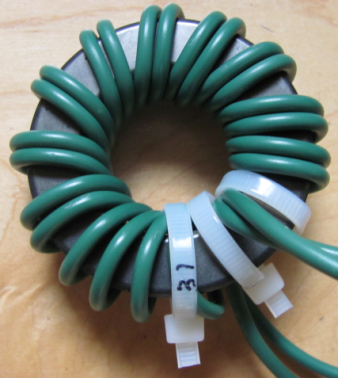 #14 strd:  DavisRF #14 Stranded ‘antenna” wireGRN:  #14 stranded, green insulation unknown insulation compositionAll measurements are made in a calibrated 50-ohm system using the HP 8753C.  All cals were done with HP provided cal standards